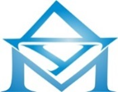 Государственное бюджетное нетиповое образовательное учреждениеДворец учащейся молодежи Санкт-ПетербургаКомитет по образованиюИНФОРМАЦИОННОЕ ПИСЬМОУВАЖАЕМЫЕ КОЛЛЕГИ!Государственное бюджетное нетиповое образовательное учреждение Дворец учащейся молодежи Санкт-Петербурга совместно с Северо-Западной межрегиональной общественной организацией Федерации космонавтики РФ при поддержке Комитета по образованию, Образовательным-выставочном комплексом «Музей  космонавтики и ракетной техники им. В.П. Глушко» в период с февраля по апрель 2020 года проводит IV городской фестиваль-конкурс «Наследники Вселенной» среди обучающихся государственных образовательных учреждений Санкт-Петербурга.Фестиваль состоит из трех городских конкурсов:- Городской конкурс заочных экскурсий «Космический Санкт-Петербург» (возраст участников – от 12 до 22 лет);- Городской литературный конкурс «Письмо космонавту» (возраст участников – от 8 до 22 лет);- Городской творческий конкурс «Космос глазами детей» (возраст участников – от 4 до 22 лет).Фестиваль – конкурс проводится в два этапа:I этап – отборочный, проводится самостоятельно в каждом образовательном учреждении, которое планирует принять участие в Фестивале - конкурсе. II этап – заключительный (конкурсный), проводится организаторами Фестиваля – конкурса.Участник имеет право принимать участие как во всех трех конкурсах Фестиваля, так и в любом из трех Конкурсов.Городской конкурс заочных экскурсий «Космический Санкт-Петербург» проводится по возрастным группам: •	 1-я возрастная группа – 12-15 лет,•	 2-я возрастная группа –16-22 года.Тема заочной экскурсии «Из Ленинграда на Луну», посвященная 50летию работы Лунохода1 и вопросам изучения Луны.Заочная экскурсия продолжительностью не более 7 минут может быть представлена в двух вариантах:видео - фильм с текстом;презентация с текстом.Городской литературный конкурс «Письмо космонавту» проводится по возрастным группам: 1-я возрастная группа – 8-11 лет,2-я возрастная группа –12-15 лет,3-я возрастная группа – 16-22 года.Работы должны быть выполнены на тему космоса, полетов в космос, истории освоения космического пространства. Объем текста - до 2 тыс. знаков, при оформлении конкурсной работы участник имеет право использовать рисунки, фотографии, изображения, выполненные с помощью графических приложений, на одном листе формата А4.Работы (оригиналы, написанные рукой участника) представляются до 01 марта 2020 года в бумажном виде по адресу: ул. Малая Конюшенная д. 1-3, литер В (ГБНОУ ДУМ СПб, каб.6, методический отдел). Городской творческий конкурс «Космос глазами детей» проводится по возрастным группам: 1-я возрастная группа – 4-7 лет,2-я возрастная группа – 8-11 лет,3-я возрастная группа – 12-15 лет,4-я возрастная группа – 16-22 года.          Для 1й и 2й возрастных групп тема творческого конкурса  «Космические эксперименты» (к 60летию полета Белки и Стрелки, а также другим космическим экспериментам).         Для 3й и 4й возрастных групп тема творческого конкурса  «Международное сотрудничество» (к 45летию международной космической программы «СоюзАпполон»                      и другим программам международного сотрудничества).         На конкурс предоставляются рисунки, выполненные на бумаге формата А3, оформленные в паспарту (формат 5 см) белого цвета, с этикеткой в правом нижнем углу.           Конкурсные работы вместе с оригиналом заявки на участие в конкурсе, представляются по адресу ул. Малая Конюшенная, д. 1-3, литера В (ГБНОУ ДУМ СПб, каб.6, методический отдел). Заявки на участие в конкурсе дополнительно представляются в электронном виде                            e-mail: conference19@dumspb.ru (с пометкой «Наследники вселенной»).Заявки и конкурсные работы, поданные после 01.03.2020 не рассматриваются и к участию в конкурсе не допускаются.Торжественное награждение победителей и участников Фестиваля состоится                      в Музее космонавтики и ракетной техники им. В.П. Глушко (Петропавловская крепость, д.3)                       на городском празднике 12 апреля 2020 года.Подробная информация о IV городском фестивале-конкурсе «Наследники Вселенной», положение, результаты Конкурса размещаются на официальных сайтах Организаторов: опубликованы на официальных сайтах www.dumspb.ru, www.fkr.spb.ru.Контактное лицо: Перова Галина Александровна, методист методического отдела,                   тел. 417-5091, e-mail: conference19@dumspb.ru (с пометкой «Наследники вселенной»).